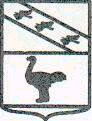 АДМИНИСТРАЦИЯ ГОРОДА ЛЬГОВА КУРСКОЙ ОБЛАСТИ ПОСТАНОВЛЕНИЕот 08.08.2019г. № 972 О внесении изменений в постановление от 08.04.2019 г. №487 «Об утверждении лесохозяйственного регламента Лесничества «Городских лесов», на территории муниципального образования «Город Льгов» Курской областиВо изменении постановления от 08.04.2019 г. №487 «Об утверждении лесохозяйственного регламента Лесничества «Городских лесов», на территории муниципального образования «Город Льгов» Курской области Администрация города Льгова Курской области ПОСТАНОВЛЯЕТ:1. Внести следующие изменения в постановление от 08.04.2019 г. №487 «Об утверждении лесохозяйственного регламента Лесничества «Городских лесов», на территории муниципального образования «Город Льгов» Курской области:- в тексте постановления и в тексте лесохозяйственного регламента слова «Лесохозяйственный регламент Лесничества «Городских лесов», на территории муниципального образования «Город Льгов» Курской области" заменить на слова «Лесохозяйственный регламент «Льговского городского лесничества» Курской области" в соответствующих падежах. 2. Постановление вступает в силу со дня его подписания. Глава города                                                          В.В. Воробьёв